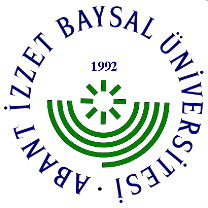 		TÜBİTAK ARDEB HAZIRLAMA EĞİTİMİ27 Nisan 2017- AİBÜ-GÖLKÖY KAMPÜSÜ/BOLUBAŞVURU FORMUNot: Başvuru sayısının fazla olması durumunda hiç proje vermemiş veya revize edilecek proje fikri olan akademisyenlere öncelik verilecektir.